Supplementary Material 1. Directed Acyclic Graph (DAG) to identify minimally sufficient adjustment sets of confounders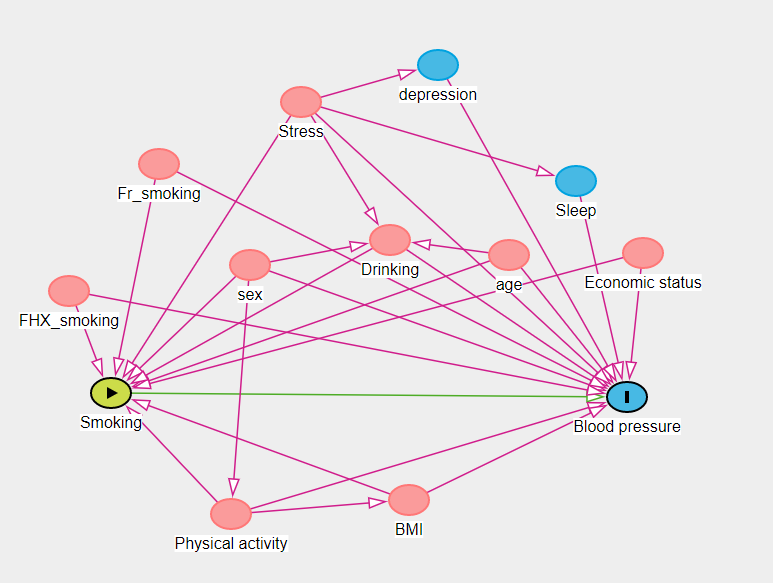 